		Agreement		Concerning the Adoption of Harmonized Technical United Nations Regulations for Wheeled Vehicles, Equipment and Parts which can be Fitted and/or be Used on Wheeled Vehicles and the Conditions for Reciprocal Recognition of Approvals Granted on the Basis of these United Nations Regulations*(Revision 3, including the amendments which entered into force on 14 September 2017)_________		Addendum 47 – UN Regulation No. 48		Revision 6 - Amendment 13Supplement 7 to the 03 series of amendments – Date of entry into force: 22 June 2022		Uniform provisions concerning the approval of vehicles with regard to the installation of lighting and light-signalling devicesThis document is meant purely as documentation tool. The authentic and legal binding text is: ECE/TRANS/WP.29/2021/90._________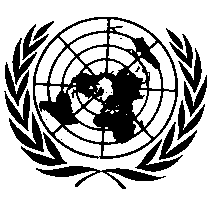 UNITED NATIONSParagraph 3.2.5., amend to read:"3.2.5.	A statement of the method used for the definition of the apparent surface (see paragraph 2.10.4.).The method used to determine the apparent surface shall be declared for each lamp, as defined in paragraph 2.5., and recorded in item 10.2. of Annex 1."Annex 1, item 10.2., amend to read:"10.2.		Method used for the definition of the apparent surface:(a)	Boundary of the illuminating surface used for the following lamp(s):			…………………………………………………………………………………			…………………………………………………………………………………			…………………………………………………………………………………	(b)	Light-emitting surface used for the following lamp(s):			…………………………………………………………………………………			…………………………………………………………………………………			…………………………………………………………………………………			"E/ECE/324/Rev.1/Add.47/Rev.6/Amend.13−E/ECE/TRANS/505/Rev.1/Add.47/Rev.6/Amend.13E/ECE/324/Rev.1/Add.47/Rev.6/Amend.13−E/ECE/TRANS/505/Rev.1/Add.47/Rev.6/Amend.1314 September 2022 